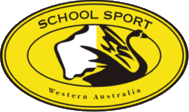 Champion Schools Basketball 2023Champion Schools Senior Boys FinalsPool APool BWilletton Senior High SchoolKennedy Baptist CollegeSEDA CollegeWoodvale Secondary CollegeJohn Septimus Roe ACSAquinas CollegeSt Norbert’s CollegeTues 23-MayHome TeamAway TeamGame 1Willetton SHSSEDA College7353Game 2Woodvale SCKennedy Baptist CollegeTo beplayedGame 3Aquinas CollegeSt Norbert’s College7742Game 4John Septimus RoeBYETues 30-MayHome TeamAway TeamGame 5John Septimus RoeSEDA College6153Game 6Kennedy Baptist CollegeSt Norbert’s College200Game 7 Woodvale SCAquinas College6684Game 8Willetton SHSBYETues 13-JuneHome TeamAway TeamGame 9Willetton SHSJohn Septimus RoeGame 10St Norbert’s CollegeWoodvale SCGame 11Aquinas CollegeKennedy Baptist CollegeGame 12SEDA CollegeBYETues 20-JuneHome TeamAway TeamSemi Final 11st Pool A2nd Pool BSemi Final 21st Pool B2nd Pool ATues 27-JuneHome TeamAway TeamGrand FinalWinner Semi Final 1Winner Semi Final 24.30pm Court 1@Bendat Basketball Centre